МЕТОДИЧЕСКИЕ  РЕКОМЕНДАЦИИ ДЛЯ СТУДЕНТОВ ПО ПОДГОТОВКЕ К СРС по предмету «ИСТОРИЯ И РАЗВИТИЕ АНГЛИЙСКОГО ЯЗЫКА»Итоговый экзамен «ИСТОРИЯ И РАЗВИТИЕ АНГЛИЙСКОГО ЯЗЫКА» призван подтвердить профессионально-методическую подготовку выпускников и их способность к практической деятельности в областиистории и развитие языка.Студентам рекомендуется при подготовке к итоговому  экзамену  в целях закрепления полученных на лекционно-практических занятиях знаний, в том числе и полученных в результате самостоятельного знакомства с методической литературой, следующий перечень  вопросов и заданий для самоконтроля:Задании для СРС 1 The classification of old Germanic tribes and languages. Modern Germanic languages.The Germanic phonetic system. Word stress. Consonants. The first consonant shift. Verner’s law. Gemination.The evolution of consonants in OE. OE vowel system. The evolution of vowels in OE.The Noun. Its morphological categories in OE. The development in ME & ENE.Personal pronouns. Their development of personal pronouns from OE to NE.Demonstrative pronouns. The development of articles.The development of adjectives in the history of English.The Germanic ablaut system. Strong verbs in OE.Weak Verbs in the history of English.Задании для СРС 2ME sound system. Word stress. Vowels. Qualitative and quantitative changes.The evolution of vowel system in ENE.The development of strong verbs in NE & ENE.The growth of new analytical forms of the Future Tense and the Passive Voice.The growth of new analytical forms: the Perfect & the Continuous. Tenses.The development of the national literary language. The Scandinavian invasion. It’s impact  on the English language.The influence of the Norman conquest on ME language.Latin borrowings in the history of English.  The subject matter of the History of the English languageЗадании для СРС 3 The main periods and events in the history of English A short history of the origins and development of EnglishWrite about five events that shaped the History of EnglishWhat are the greatest events that stand out clearly among the highlights in the history of the English language? The classification of Germanic languagesThe Main Peculiarities of the Germanic LanguagesPeculiarities of the grammatical system of Germanic languages Periodisation of the history of English languageChronological Division in the History of the English Language. Historical Background of English A short history of the origins and development of EnglishЗадании для СРС 41 Development of the Grammatical System (OE-ME-NE)2 Development of the Vocabulary During Three Main Periods in the Development of the English Language3 Evolution and development English language. Old English tribal dialects.4 Old English tribes: the Great migrations5 Old Germanic languages: a. East Germanic Group b. North Germanic Group c. West  Germanic Group 6 Evolution of the Sound System in Middle English 7 What are the main changes from Old English to Middle English Verbs? 8 Old English dialects: Kentish, West Saxon, Mercian, Northumbrian9 Write about the main characteristics of the Old English period10Задании для СРС 51 The written language of Teutons: the Runic alphabet 2 What are the main characteristic features of Early Modern English Grammar? 3 The Early Modern English period: changes and differences4 The Great Vowel Shift: Middle English period5 The System of Consonants in Common Germanic: First Consonant Shift (Grimm‘s Law)6 Latin influence upon English7 The influence of Norman conquest on the English language 8 Write about the main characteristics of the Middle English period 9 Middle English Dialects. Written Records. Main Linguistic Peculiarities 10 The development of language: Middle English period Задании для СРС 51 Norman conquest: the influence of French language on English2 Foreign elements in the English language: borrowings 3 Late Modern English: The Internationalization of English4 Development of the language: Modern English period5 American English as a variety of the English language spoken in the United States6 Comparison of British and American vocabulary: lexical and grammatical differences7 Describe the main characteristics of American English, Australian and NewZealand English 8 Teritorial variants of Modern English9 Modern English period: variations and dialects 10 New English. Historical Background. Formation of the National LanguageTESTS ON ENGLISH HISTORY 11 Write the origin of the following words:a) attorney, court, butcherb) skin, husband, reminderc) bard, clan, lorchd) wallet, boy, kidney2 What are the origins of the following words according to the borrowed language:a) cigar, mosquito, tornadob) global, participate, accomodationc) mango, marmalade, verandad) carnobal, umbrella, piano3 When was the Roman withdrawal from Britain? a) 449   b) 436  c) 4504. When does Alfred become King of Wessex? a) 845     b) 860    c) 8715. The Venerable Bede publishes ’The Ecclesiastical History of the English People’ in Latin.a) 731       b) 742           c) 7386. The Anglo-Saxon settlement of Britain beginsa) 445        b) 449     c) 456 7) Roman invasion of Britain under Julius Caesara) 55 BC  b) 50 BC       c) 68 BC8) English replaces Latin as the medium of instruction in schools.a) 1348     b) 1452    c) 1390 9) The Great Vowel Shift begins. a) c.1450      b) c.1400  c) c. 130010) The Black Death kills one third of the British population.a) 1340-45   b) 1350-55   c) 1349-5011) The Black Death kills one third of the British population.a) 1340-45   b) 1350-55   c) 1349-5012) Wyclif publishes his English translation of the Bible. a) 1275     b) 1375   c) 138413) Chaucer begins the Canterbury Talesa) 1392    b) 1388   c) 136014) Circle the correct number. How many classes are Old English strong verbs distinguished between?.a) 5 b) 3 c) 6 d) 7 e) 4 f) 8   15 Write the origin of the following words on the lines.1) skin, husband, remindeer __________________2) testament, temporal, apocalypse __________________3) shore, trade, clock __________________4)  wallet, boy, kidney __________________          16 What are the origins of the following words borrowed from other languages?1) participate, accommodate, global, collide ………………………….2) mango, marmalade, veranda ………………………….3) carnival, umbrella, piano, opera ………………………….4) favourite, police, soup, engage ………………………….   17) The Venerable Bede publishes ’The Ecclesiastical History of the English People’ in Latin.a) 731       b) 742           c) 73818) The Anglo-Saxon settlement of Britain beginsa) 445        b) 449     c) 45619) Roman invasion of Britain under Julius Caesara) 55 BC  b) 50 BC       c) 68 BC20) English replaces Latin as the medium of instruction in schools.a) 1348     b) 1452    c) 1390TESTS ON ENGLISH HISTORY 21. William Tyndale translates the New Testamentsa) 1500 b) 1510 c) 1525 2. Shakespeare was  born in  a) 1564 b) 1610 c) 1616 3. Publication of the first daily, English Language Newspaper, the Daily Courant, in Londona) 1702 b) 1707 c) 15254. Noah Webster publishes his dictionary in a) 1818 b) 1820 c) 1828 5.The ultimate origins of the English language lie in which language family?
a) Indo-European
b) Latinc) North American6.What is another name for Old English?
a) Middle English
b) Anglo-Saxonc) Celtic7.Which one of the following texts was composed during the Old English period?
a) The Canterbury Tales
b) Beowulf
c) Fyrst Boke of the Introduction of Knowledge8. During the Middle English period, many words were borrowed from which two languages?
a) Celtic and Old Norse
b) Urdu and Iroquoianc) Latin and French9.Published in 1604, the first monolingual English dictionary was
a) Nathaniel Bailey's Universal Etymological Dictionary of the English Language
b) Samuel Johnson's Dictionary of the English Language
c) Robert Cawdrey's Table Alphabeticall10.Which Anglo-Irish writer proposed the creation of an English Academy to regulate English usage and "ascertain" the language?
a) Jonathan Swift
b) Samuel Johnsonc) Oliver Goldsmith11. Who published the book Dissertations on the English Language (1789), which advocated an American standard of usage?
a) Noah Websterb) John Websterc) Daniel Webster12. Which late-19th century novel introduced a colloquial prose style that significantly influenced the writing of fiction in the U.S.?
a) The Adventures of Tom Sawyer by Mark Twain
b) Adventures of Huckleberry Finn by Mark Twain
c) Oroonoko, or the Royal Slave by Aphra Behn13.Who published the book Dissertations on the English Language (1789), which advocated an American standard of usage?
a) Noah Websterb) John Websterc) Daniel Webster14.Which late-19th century novel introduced a colloquial prose style that significantly influenced the writing of fiction in the U.S.?
a) The Adventures of Tom Sawyer by Mark Twain
b) Adventures of Huckleberry Finn by Mark Twain
c) Oroonoko, or the Royal Slave by Aphra Behn15.The Philological Society's New English Dictionary on Historical Principles, begun in 1879, was eventually published under which title in 1928?
a) Roget's Thesaurus
b) The King's English
c) Oxford English Dictionary16. During which decade did the number of speakers of English as a second language exceed the number of native speakers for the first time?
a) 1920s
b) 1950sc) 1990s17. English is spoken by more than … people.440 million400 million420 million430 million18. Who were the earliest inhabitants of the British Isles?CeltsIberians   TeutonsAngles19. When did the Germanic invasion begin?in the 7th century B.C. in the 5th century B.C. in the 5th century А.D. in the 7th century A.D.. 20. What century are the earliest records of English dated in?7th  century AD              5th  century BC            5th  century AD              9th  century AD  TESTS ON ENGLISH HISTORY 3 9) The Great Vowel Shift begins. a) c.1450      b) c.1400  c) c. 130010) The Black Death kills one third of the British population.a) 1340-45   b) 1350-55   c) 1349-5011) The Black Death kills one third of the British population.a) 1340-45   b) 1350-55   c) 1349-5012) Wyclif publishes his English translation of the Bible. a) 1275     b) 1375   c) 138413) Chaucer begins the Canterbury Talesa) 1392    b) 1388   c) 136014) Circle the correct number. How many classes are Old English strong verbs distinguished between?.a) 5 b) 3 c) 6 d) 7 e) 4 f) 8   15 Write the origin of the following words on the lines.1) skin, husband, remindeer __________________2) testament, temporal, apocalypse __________________3) shore, trade, clock __________________4)  wallet, boy, kidney __________________          16 What are the origins of the following words borrowed from other languages?1) participate, accommodate, global, collide ………………………….2) mango, marmalade, veranda ………………………….3) carnival, umbrella, piano, opera ………………………….4) favourite, police, soup, engage ………………………….   17) The Venerable Bede publishes ’The Ecclesiastical History of the English People’ in Latin.a) 731       b) 742           c) 73818) The Anglo-Saxon settlement of Britain beginsa) 445        b) 449     c) 45619) Roman invasion of Britain under Julius Caesara) 55 BC  b) 50 BC       c) 68 BC20) English replaces Latin as the medium of instruction in schools.a) 1348     b) 1452    c) 1390Тест по выявлению остаточных знаний по истории английского языка1. Формы прошедшего времени и причастия II сильные глаголы образовывали: - чередованием корневой гласной, - прибавлением дентального суффикса,- прибавлением суффикса -ing;2. Слабые глаголы подразделялись на:- два класса,- три класса,- семь классов;3. Окончание -en во множественном числе существительных oxen, children унаследовано от окончания множественного числа существительных:- корневого склонения,- сильного склонения,- слабого склонения;4. Аблаут - это:- чередование корневой гласной,- изменение гласной под влиянием гласной в следующем слоге;5. Современное прочтение гласных в открытом типе слога - результат влияния: - палатальной мутации, - преломления и дифтонгизации, - Великого сдвига долгих гласных;6. Современные модальные глаголы развились из древних:- претерито-презентных глаголов,- сильных глаголов,- неправильных субстантивных глаголов;7. Древний английский язык являлся языком: - флективным,- аналитическим;8. Ударение в английском языке является:- форсированным,- тоническим;- фиксированным,- свободным.9. Фиксация ударения на первом слоге привела к: - нейтрализации и отпадению большинства окончаний, - выравниванию парадигмы сильных глаголов,- исчезновению звука [y, y:];10. В результате Нормандского завоевания английский язык пополнился огромным количеством  - скандинавских,- французских,-латинских заимствований.11. Современные регулярные глаголы происходят от:-сильных глаголов, - слабых глаголов,-претерито-презентных глаголов,- неправильных глаголов.12. Древние английские существительные имели:- 7 падежей,- 4 падежа,- не имели падежной системы.13. Лондонский диалект сложился на основе:- восточно-центрального,-юго-западного,-юго-восточного,- северного.14. Сдвиг долгих гласных в английском языке имел место – в новоанглийский период,в среднеанглийский период,-в древнеанглийский период.15. Наиболее молодой безличной формой глагола является:- инфинитив,- причастие,- герундий.16. Слова с начальным сочетанием sk- :- французского,- скандинавского,- английского происхождения.17. В германском завоевании Британских островов н7е принимали участия:- саксы,- Англы,- франки.18. Древнеанглийское стихосложение строится на: - силлабо-тоническом стихосложении,- на аллитерационном стихосложении.19. Король Альфред был королем:- Уэссекса, - Мерсии,- Нортумбрии,- Кента.20. Первый перебой германских согласных носит имя:- К. Р. Раска, - Я. Грима,- К. Вернера.Примерный перечень вопросов к зачету (экзамену). На языке преподавания.Экзаменационные требования и система оценокЭкзамен по истории английского языка проводится в экзаменационную сессию. Экзамен преследует цель оценить работу студента за триместр, уровень полученных им теоретических знаний и умение применять их при решении конкретных практических задач, приобретение навыков самостоятельной работы, развитие творческого мышления.Экзамен проводится в устной форме по билетам (перечень вопросов к экзамену см. ниже). Преподаватель имеет право выставить оценку за экзамен по результатам работы студента на семинарах и выполнения им в качестве самостоятельной работы специальных заданий или рефератов.Знания студентов на экзамене оцениваются по четырехбалльной системе в соответствии со следующими требованиями:- оценка “отлично” ставится, когда студент глубоко и всесторонне знает предмет, рекомендованную обязательную и дополнительную литературу, грамотно и с самостоятельными суждениями излагает материал,  может проанализировать различные точки зрения по спорным вопросам истории английского языка, подтверждает излагаемые теоретические положения конкретными примерами, свободно применяет теоретические знания при анализе английских текстов различных периодов;- оценка “хорошо” ставится, когда студент уверенно знает предмет, рекомендованную обязательную литературу, грамотно излагает основные вопросы, отвечает на дополнительные вопросы, подтверждает излагаемые теоретические положения примерами, умеет применять теоретические знания при историко-лингвистическом анализе текста;- оценка “удовлетворительно” ставится, когда студент в основном знает предмет, рекомендованную обязательную литературу, умеет применять теоретические знания при анализе текста;- оценка “неудовлетворительно” ставится, когда студент не усвоил содержание предмета, слабо знает обязательную литературу.Комплект экзаменационных билетов (утвержденный зав. кафед-рой до начала сессии).Примерные билеты по дисциплине. Включают теоретический вопрос из списка и текст для анализа из хрестоматии по дисциплине. Помещены в разделе 5.Примерная тематика рефератов.     1. Краткие сведения о хозяйственном быте и общественном строе древнегерманских племен, культура, верования. История восточно-германских  и северо-германских племен.2. Христианизация Англии в VII  веке. Первый слой латинских заимствований в английском языке. 3. Местоимение в д.а. языке. Личные местоимения. Указательные местоимения. Возникновение притяжательных местоимений. Местоимения как один из наиболее устойчивых элементов словарного состава языка. Сравнение с русским, немецким, шведским языком.4. Сравнение образования множественного числа существительных в д.а. и других языках германской группы (немецкий, шведский, норвежский).5. Сравнение морфологических особенностей сильных и слабых глаголов в языках германской группы (английский, немецкий, норвежский, шведский).6. Имя числительное. Количественные - простые и производные. Числительные порядковые.7. Наречие. Образование наречий посредством суффиксов. Непроизводные наречия.8. Смешанный характер Лондонского диалекта.9. Постепенное отмирание французского языка в Англии. Последствия двуязычия.10. Образование английского языка на основе лондонского диалекта.11. Распространение письменной нормы английского языка с введением книгопечатания.12. Развитие английского литературного языка в XVII - XIX веках.13. Распространение английского языка в связи с колониальной экспансией Англии.14. Заимствования из различных языков (итальянские, испанские, американо-индейские и др.)Примерная тематика курсовых работ.  Не пишутся  по данной дисциплине. Возможны курсовые работы по теоретической грамматике и лексикологии, включающие исторический аспект. Например:Категория вида в английском языке (синхронический и диахронический аспект).Категории имени существительного в истории английского языка и на современном этапе.Синтаксическая структура предложения в английском языке.Категории имени прилагательного.Примерная тематика квалификационных (дипломных) работ.  Не пишутся по данной дисциплине.Методики исследования.   Имеется методика проведения морфологического и фонетического анализа для работы на лабораторных занятиях. Дана на языке преподавания в разделе.Бально-рейтинговая система, используемая преподавателем дляоценивания знаний студентов по данной дисциплине.РАЗДЕЛ 2. Методические указания по изучению дисциплины (или ее разделов) и контрольные задания для студентов заочной формы обучения.Заочного обучения не предусмотрено. Для студентов, находящихся на индивидуальном плане обучения имеется скомпилированный электронный учебно-методический комплект.РАЗДЕЛ 3. Содержательный компонент теоретического материала.Теоретический  (лекционный)  материал  предлагается  представить схематично, в виде:наименование темы лекции;план лекции;основных понятий и положений;тезисов;схем;графиков;таблиц;набора компьютерных слайдов;электронных конспектов лекций (презентаций);проблемы для обсуждения и вопросы для самоконтроля;ссылки на литературные источники по теме, приведенные в рабочей
программе курса.1.English is spoken by more than … people.a)       440 millionb)       400 millionc)       420 milliond)       430 million2.Who were the earliest inhabitants of the British Isles?a)       Celtsb)       Iberians   c)       Teutonsd)       Angles3.When did the Germanic invasion begin?a)       in the 7th century B.C. b)       in the 5th century B.C. c)       in the 5th century А.D. d)       in the 7th century A.D.. 4.What century are the earliest records of English dated in?a)       7th  century AD              b)       5th  century BC            c)       5th  century AD              d)       9th  century AD               №305.11.2017 17:53:385.When did the Germanic invasion begin?a)       in the 7th century B.C. b)       in the 5th century B.C. c)       in the 5th century А.D. d)       in the 7th century A.D.. 6.What century are the earliest records of English dated in?a)       7th  century AD              b)       5th  century BC            c)       5th  century AD              d)       9th  century AD              7.When was the period of “great migrations”?a)       2-3centuries AD             b)       5century AD         c)       7century ADd)       2-3centuries BC        8.When was the beginning of the Germanic linguistic history?a)       at the beginning of the 1st millennium BC         b)       at the beginning of the 1st millennium ADc)       at the 1-3 centuries ADd)       at the 5-7 centuries AD№305.11.2017 17:56:479.What was the most powerful of the Old Scandinavian kingdoms?a)       Wessexb)       Norwegianc)       Denmarkd)       Essex10.How many subgroups are all Germanic languages traditionally divided into?    a)       2b)       4c)       No subdivisiond)       311.Name the greatest poem of 7-8 centuries.a)       Anglo-Saxon Charters       b)       Beowulf   c)       Orosius’ World Historyd)       Robin Hood12.When was West Saxon established itself as the written form of English?a)       by the 10th century         b)       by the 8th century       c)       by the 11th centuryd)       by the 12th century№305.11.2017 17:58:2613.The Old English Period is dated…a)       Until 1066b)       From 1066c)       Until 6 century ADd)       Until 6 century AD14.The adoption of Christianity gave the English language … .a)       Runic alphabetb)       Latin alphabetc)       Celtic borrowingsd)       Scandinavian loan words15.What was fixed in OE poem?a)       number of lines             b)       number of syllables in a line    c)       number of stressed syllablesd)       number of unstressed syllables16.What dialect are the best known runic inscriptions written in?a)       Kentishb)       Mercianc)       Northumbriand)       Essex№305.11.2017 17:59:5217.Heptarchy means…a)       Seven Kingdomsb)       Seven Knightsc)       Seven tribesd)       Seven cities18.Middle English corresponds to the period…a)       Until 1066b)       From 1066c)       Until 6 century ADd)       11-15 centuries AD19Who played a great role in the development and flourishing of learning and literature in the 9th century?a) King Alfredb) W. Shakespearec) Venerable Beded) Chaucer20. Old English period lasted till …a)       the 7th century           b)       the 11th century                   c)       the 15th centuryd)       the 12th century                    №305.11.2017 18:01:25TESTS ON ENGLISH HISTORY 41.Early Modern English…a)       11-15 Century ADb)       18-19 Century ADc)       12-14 Century ADd)       15-17 Century AD2.Which one of the following texts was composed during the Old English period?a)       The Canterbury Talesb)       Beowulfc)       Fyrst Boke of the Introduction of Knowledged)       Encyclopedia Britannica3.What is another name for Old English?a)       Anglo-Saxonb)       Middle Englishc)       Germansd)       Celtic4.The main royal residence in London isa)       Backham palaceb)       Windsor castlec)       The Palace of Westminsterd)       Buckigham Palace№305.11.2017 18:03:405.London is situated on the rivera)       Thamesb)       Avonc)       Tweedd)       Severn6.What is the name of the largest island of the British Isles?a)       Great Britainb)       The Strait of Doverc)       The English Channeld)       Lake District7.During the Middle English period, many words were borrowed from which two languages?a)       Germanb)       Latin and Frenchc)       Urdu and Iroquoiand)       Celtic and Old Norse8.Published in 1604, the first monolingual English dictionary was…a)       Robert Cawdrey's Table Alphabeticallb)       Samuel Johnson's Dictionary of the English Languagec)       Nathaniel Bailey's Universal Etymological Dictionary of the English Languaged)       BeowulfОписание самостоятельной работыВесРезультаты обученияДомашние задания проблемного характераРазработка проекта по заданной теме Защита индивидуальных и групповых заданий проектного характераЭкзамены ИТОГО35%10%15%40%100%1,2,34,5,62,3,44,5,61,2,3,4,5,6Ваша итоговая оценка будет рассчитываться по формуле 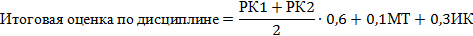 Ниже приведены минимальные оценки в процентах:95% - 100%: А		90% - 94%: А-85% - 89%: В+		80% - 84%: В			75% - 79%: В-70% - 74%: С+		65% - 69%: С			60% - 64%: С-55% - 59%: D+		50% - 54%: D-		            0% -49%: FВаша итоговая оценка будет рассчитываться по формуле Ниже приведены минимальные оценки в процентах:95% - 100%: А		90% - 94%: А-85% - 89%: В+		80% - 84%: В			75% - 79%: В-70% - 74%: С+		65% - 69%: С			60% - 64%: С-55% - 59%: D+		50% - 54%: D-		            0% -49%: FВаша итоговая оценка будет рассчитываться по формуле Ниже приведены минимальные оценки в процентах:95% - 100%: А		90% - 94%: А-85% - 89%: В+		80% - 84%: В			75% - 79%: В-70% - 74%: С+		65% - 69%: С			60% - 64%: С-55% - 59%: D+		50% - 54%: D-		            0% -49%: F